    Note 1 : please after filling  form , sent  to info@esyekta.com       Note 2 : Only prepaid orders can be checked.  ORDER CODE : TECH  10SERVICESSERVICESSERVICESSERVICESSERVICES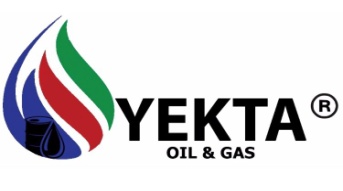 ORDER NO:SERVICESSERVICESSERVICESSERVICESSERVICESORDER DATE:TechnicalTechnicalTechnicalTechnicalTechnicalORDER DATE:Refinery                                                            Refinery                                                            Refinery                                                            Pipelines, Instruments,…                          Pipelines, Instruments,…                          Pipelines, Instruments,…                          Pipelines, Instruments,…                          Petroleum Quality Control                           Petroleum Quality Control                           Petroleum Quality Control                           Inspection (A to Z)                                      Inspection (A to Z)                                      Inspection (A to Z)                                      Inspection (A to Z)                                      E , EP, EPC                                                        E , EP, EPC                                                        E , EP, EPC                                                        Other                                                              Other                                                              Other                                                              Other                                                              Prepayment :                                       agree Prepayment :                                       agree Prepayment :                                       agree Prepayment :  € 3000       Prepayment :  € 3000       Prepayment :  € 3000       Prepayment :  € 3000       Customer request :Customer request :Customer request :Order Description:Order Description:Order Description:Order Description:Order Description:Order Description:Order Description:Company Name:Company Name:Company Name:Company ID:Company ID:Company ID:Company ID:Address:Address:Address:Address:Address:Address:Address:Tel:Tel:E-mail:E-mail:E-mail:Web: www.Web: www.Contact Person& Mobile:Contact Person& Mobile:Contact Person& Mobile:Contact Person& Mobile:Contact Person& Mobile:Contact Person& Mobile:Contact Person& Mobile:Name ,Surname & Sign:Name ,Surname & Sign:Name ,Surname & Sign:Name ,Surname & Sign:StampStampStampDate: Date: Date: Date: StampStampStamp